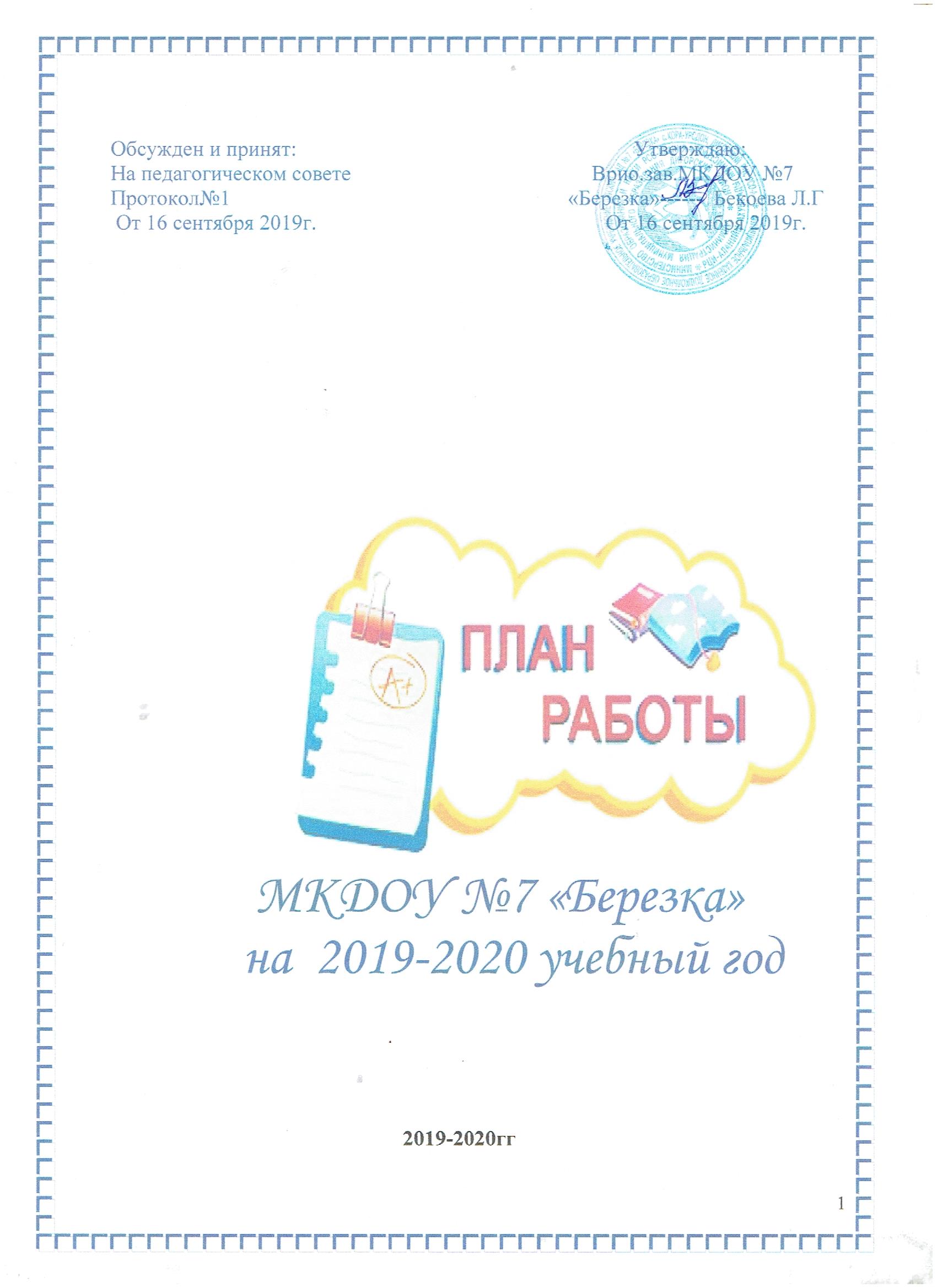 Обсужден и принят:                                                               Утверждаю:На педагогическом совете                                             Врио.зав.МКДОУ №7                                                               Протокол№1                                                               «Березка»------  Бекоева Л.Г                                                                                                                                         От 16 сентября 2019г.                                                      От 16 сентября 2019г.   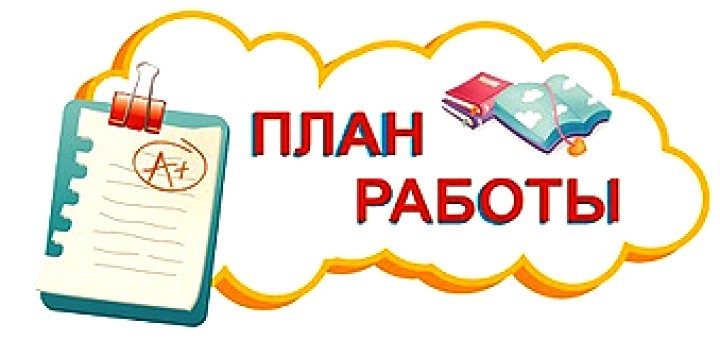             МКДОУ №7 «Березка»           на  2019-2020 учебный год                                                       2019-2020ггСодержаниеВведениеИнформационная справка об образовательном учреждении                       I. Анализ работы за прошедший учебный  год.                                                  1.1. Обеспечение здоровья и здорового образа жизни. 1.2.Результаты выполнения образовательной программы ДОУ1.3. Анализируется уровень развития целевых ориентиров выпускников ДОУ 1.4. Анализ результатов повышения профессионального мастерства педагогов1.5. Анализ системы взаимодействия с родителями воспитанников1.6. Анализ итогов административно-хозяйственной работы и оценка материально-технических и медико-социальных условий пребывания детей в ДОУ.1.7. Годовые задачи на 2019- 2020 учебный год.II. Повышение квалификации и профессионального мастерства педагогов.2.1. Повышение квалификации педагогических кадров2.2. Аттестация педагогических кадров                                                                2.3. Самообразование педагогов.III. Организационно-педагогическая работа.                                                                  3.1.Педагогические советы3.2.Участие в конкурсах и смотрах.3.3.Консультации для педагогов3.4.Семинары - практикумы3.5.Просмотры открытых мероприятий.3.6.Участие педагогов в семинарах  методических объединениях3.7.Утренники, вечера развлечений3.8. Организация работы методического кабинетаIV.Система внутреннего мониторинга4.1. Тематический контроль4.2. Оперативный контроль4.3. Мониторинг (педагогическая диагностика)V. Взаимодействие в работе с семьей, школой и другими организациями5.1. Взаимодействие с семьями воспитанников.5.2 Организация  работы  по преемственности МКДОУ  детский сад№7 «Березка» с   МКОУООШ .5.3. Работа с социумVI. Административно-хозяйственная работа                                                        VII.Медицинское сопровождение образовательного процессаПриложения  Паспорт ДОУ.расписание  НОД режимы дня план мероприятий по ПДДплан летней оздоровительной работы.ВведениеИнформационная справка об образовательном учрежденииПолное название: Муниципальное казенное дошкольное образовательное учреждение  детский сад№7  «Березка» Юридический адрес:РСО- Алания Дигорский район с. Кора-УрсдонЛицензия: Сайт: Электронный адрес: bereska -20 @mail.ruРуководитель Кайтукова Марина ЛазаровнаПроектная мощность ДОУ -   65 (4 групп)Фактическая мощность – 82 ребенка (4  групп из них: 1 группа детей младшего дошкольного возраста, 1 группа детей среднего дошкольного возраста, 1 группа детей старшего дошкольного возраста, 1 группа детей подготовительного к школе возраста)Комплектование групп осуществляется детьми от 2 лет до 7 лет по одновозрастному принципу.ДОУ «Березка» общеразвивающего  вида. Основная функция: воспитание, образование, уход, присмотр, оздоровление.  Основными видами деятельности МКДОУ являются:Реализация  основной общеобразовательной программы дошкольного образования с учетом федерального государственного образовательного стандарта в группах общеразвивающей  направленности;                                                                                                    Обеспечение воспитания, обучения, присмотра, ухода и оздоровление  детей;                                                                                                                                         Охрана жизни и укрепление здоровья воспитанников;                                                          Обеспечение интеллектуального, личностного и физического развития воспитанников;Приобщение воспитанников к общечеловеческим ценностям;Формирование творческой личности, через различные виды деятельности в зависимости от здоровья и способностей ребенка, и запросов родителей;Формирование экологической культуры;Взаимодействие с семьей, для обеспечения полноценного развития ребенка.Материально – техническая базаМатериально – техническая база в основном соответствует требованиям Роспотребнадзора и  современному уровню образования. Здание находится в удовлетворительном состоянии.Системы жизнеобеспечения  МКДОУ - освещение, отопление, водоснабжение, канализация находится  в режиме функционирования.Сведения о контингенте детейКоличество групп всего и их наполняемостьТаким образом, следует отметить высокий потенциал педагогического коллектива. Кадровое обеспечение образовательного процесса можно оценить на оптимальном уровне.I. Анализ работы за прошедший учебный год.1.1. Обеспечение здоровья и здорового образа жизниСохранить и улучшить здоровье - каждодневная работа, начиная с рождения ребенка. В дошкольном возрасте эту работу осуществляют совместно с родителями и воспитателями. 1. Закаливающие мероприятия1.1.Воздушные ванны (облегченная одежда, одежда соответствующая сезону)1.2.Оздоровительные прогулки1.3.Ходьба в носках на физкультурных занятиях1.4.Ходьба босиком до и после сна Адаптация детей к условиям МКДОУ детского сад№7  «Березка» В 2018 – 2019 учебном году в детский сад поступило 20 детей.. младшая группа – 20 человек.Критерии адаптации:  эмоциональный фон ребенка (положительное, неустойчивое, отрицательное эмоциональное состояние), потребности в общении со взрослыми, сверстниками (особенности социальных контактов: инициативен, контактен при поддержке взрослого, пассивен), особенности познавательной и игровой деятельности, реакция на изменение привычной ситуации (принятие, тревожность, непринятие). Во время периода адаптации детей к ДОУ, проводилась работа с педагогами (консультирование по вопросам взаимодействия с родителями и детьми), с родителями (анкетирование с целью сбора информации, изучению затруднений у родителей в вопросах воспитания; проведение информационных и тематических мероприятий; наглядные формы работы), занятия с детьми.По итогам протекания адаптации можно сделать следующие выводы:  адаптация детей прошла успешно.Выводы: Педагогам  ДОУ вести  дальнейший поиск эффективных способов сохранения и укрепления здоровья дошкольников, который предусматривает повышение роли родителей в оздоровлении детей, приобщение их к здоровому образу жизни.  Усилить  профилактическую  работу среди родителей воспитанников и педагогического коллектива.1.2. Результаты выполнения образовательной программы.    Основные характеристики организации образовательного процесса.Прием детей в ДОУ осуществляется по мере наличия свободных мест в ДОУ, по заявлению родителей, предоставления медицинского заключения, заявления и документов, удостоверяющих личность одного из родителей ( законных представителей ). Заключается договор.-ДОУ работает в режиме пятидневной рабочей недели с 8.00 до 18:00 часов;-Воспитанники ДОУ пользуются льготами согласно законодательству РФ ;-Посещение детей ДОУ происходит по режиму работы учреждения;-Обязанности участников образовательного процесса регламентируются Уставом детского сада и родительским договором.МКДОУ детский сад№7 «Березка» работает по Образовательной программе, которая разработана на основе:- примерной  образовательной программы дошкольного образования «Радуга»  / под ред. Т Н Дороновой.Парциальных программ:                                                                                                                                                         - - «Добро пожаловать в экологию!» О.А. Воронкевич- «Ладушки» И. М. Каплуновой, И. А. Новоскольцевой;Анализ выполнения годовых задач на 2018 -2019учебный год.       В 2018 – 2019 учебном году педагогический коллектив МКДОУ  работал по ООП ДО (разработанной на основании примерной общеобразовательной  программы «Радуга» под редакцией Т.НДоронова .) Воспитательно-образовательная работа строилась по пяти образовательным областям: «Физическое развитие», «Познавательное развитие», «Речевое развитие», «Социально-коммуникативное развитие» и «Художественно-эстетическое развитие», которые ориентированы на разностороннее развитие детей с учётом их возрастных и индивидуальных особенностей. Образовательный процесс осуществлялся через совместную деятельность детей с взрослым (непосредственно образовательную деятельность и  образовательную деятельность в ходе режимных моментов) и самостоятельную деятельность детей.В прошедшем учебном году вся работа ДОУ была направлена на формирование необходимых предпосылок, условий и механизмов для постоянного самообновления, повышения качества педагогической деятельности и роста её эффективности. Всем педагогам удалось смоделировать образовательный процесс в соответствии с новыми требованиями, сохранив при этом положительные моменты теории и практики дошкольного учреждения.         Задачи в прошедшем учебном году были следующие:1. Совершенствовать работу по созданию предметно-пространственной среду в МКДОУ по всем направлениям развития ребенка в соответствии с ФГОС ДО.2. Осуществлять комплексный подход к познавательному и  речевому развитиям. Способствовать формированию речевых навыков, связной речи, самореализации дошкольников через различные виды детской деятельности.3.Продолжать внедрение в образовательный процесс ДОУ технологию проектной деятельности.  Вывод: по  решению годовых задач педагоги выполнили  запланированные мероприятия. Мероприятия  не выполнены из-за ряда объективных причин: болезнь педагогов, увеличение нагрузки на педагогов в течение года из-за подготовки и участия в мероприятиях муниципального уровня.Показателем результативности образовательного процесса является уровень освоения детьми программного материала.Сводная таблица уровня овладения образовательными  областями  (по группам)%.1.3. Анализ уровня развития целевых ориентиров выпускников ДОУ.1.4. Анализ результатов повышения профессионального мастерства педагогов     Отмечается  активное повышение квалификации педагогов детского сада, что свидетельствует о планомерной и целенаправленной работе по повышению профессионального роста педагогов. В МКДОУ осуществляется система работы с кадрами, где отслеживаются результаты обучения педагогов, появления у них новых знаний и навыков в области профессионального мастерства.      Под руководством администрации МКДОУ проводилась работа с педагогами по инновационной деятельности, по умению планирования и  внедрению в воспитательно-образовательный процесс комплексно – тематического планирования. Педагогический коллектив направляет свои усилия на обеспечение доброжелательной атмосферы в МКДОУ при общении взрослых с детьми и детей между собой и общения между взрослыми.  Воспитатели и специалисты объединяли свою профессиональную деятельность при проведении организованной образовательной деятельности, образовательной деятельности в ходе  режимных моментов, а также  поисков путей взаимодействия с родителями. Участие педагогов и воспитанников МКДОУ в районных и региональных мероприятиях в 2018-2019 учебного годаСистема методической работыВ 2018 – 2019 учебном году   содержание образовательного процесса определялось ООП в соответствии с нормативными документами.  Деятельность ДОУ была направлена на обеспечение непрерывного, всестороннего и своевременного развития каждого ребёнка, на его позитивную социализацию, развитие его творческих способностей.  Организация учебно-воспитательного процесса строилась педагогически обоснованным  выбором  программы, технологий, обеспечивающих получение образования, соответствующего государственным стандартам. В течение года методическая работа была направлена на решение основных задач. Систематически проводились совещания педагогических работников, на которых рассматривались вопросы организации и обеспечения качества образовательного процесса, работы с родителями, изучались нормативно - правовые документы, проводился анализ выполнения педагогами программных и годовых задач, планировались текущие мероприятия, рассматривались результаты контрольной деятельности.        С целью преобразования образовательного процесса МКДОУ и обеспечения равенства возможностей для каждого ребёнка в получении качественного дошкольного образования, обеспечения преемственности целей, задач и содержания в МКДОУ .Результаты тематических проверок.1. Тема: «Анализ работы по развитию предметно-развивающей среды».Цель: оценка эффективности работы с детьми по освоению образовательной области «Физическое развитие»Дата проведения: с 16.12.2018 по 20.12.2018Группы:  младшая, средняя, старшая и подготовительные группы.Ответственный за проведение тематического контроля: старший воспитатель Бекоева Лидия Георгиевна.                                                          Результат:    1.С целью формирования у детей навыков дисциплинированности педагогам всех возрастных групп сделаны подборка игр на сосредоточенность и концентрацию внимания.2. С целью повышения уровня педагогического просвещения родителей систематически меняется материал для  родителей по теме «Здоровье Вашего ребёнка».3. В целях уточнения методический знаний и обогащения методической копилки воспитателей  подготовлен печатный материал по теме «Методика проведения НОД в разных возрастных группах».4.В целях соблюдения правил и норм санитарной гигиены воспитателями соблюдается режим проветривания и  медсестрой осуществляется контроль  влажной уборки в физкультурном зале.5. В целях оздоровления детей воспитатели групп ежедневно проводят гимнастику после сна.6. В целях выполнения требований СанПина  воспитателями групп разработали картотеку занятий по физическому развитию детей на открытом воздухе на весь учебный год. 2. Тема: «Особенности форм, методов работы  по развитию  речи дошкольников. Цель: определить эффективность воспитательно-образовательной работы в ДОУ по развитию речи; средствами всестороннего обследования воспитательно-образовательного процесса и последующего педагогического анализа выяснить причины и факторы, определяющие качество педагогической работы по развитию речи детей. Дата проведения:  с  22.04.19 по 30.0.419.Результат: 1.В  младшей, средней, старшей, подготовительной группах: пополнили оборудованием уголок ряженья, уголок по театрализованной деятельности. 2. В  группах:  пополнили предметно развивающую среду по речевому развитию материалами о художниках иллюстраторах, детских писателях. Планомерно и систематически проводятся в книжном уголке тематические выставки;3.Все педагоги систематически, планомерно проводят работу по речевому развитию в соответствии с индивидуальными образовательными  маршрутами.                                                                                                                       1.5. Анализ системы взаимодействия с родителями воспитанниковРабота с родителями в МКДОУ строилась в соответствии с законом  «Об образовании в РФ» по основным  направлениям. (физическом, познавательном,  речевом, социально – коммуникативном, художественно – эстетическом)   развития личности ребёнка.Основные формы взаимодействия с семьями воспитанников В 2018 -2019 учебном году работе с семьёй уделялось достаточно внимания.  Родители  посещали групповые и общие  консультации;  открытые мероприятия и развлечения. К  дню работников дошкольного образования  родители  совместно с детьми изготавливали поделки из природного материала, а к Новому году   они  совместно с детьми, своими руками готовили ёлочные украшения, которыми были украшены праздничные ёлки.  Совместно с родителями были  проведены:   новогодние представления для детей; праздники ко Дню Защитника Отечества,  праздники  ко Дню 8 Марта; осенние и весенние развлечения, спортивные досуги и т.д.   В детском саду также были организованы тематические выставки.   Воспитатели  ежемесячно  обновляли групповые стенды с наглядной пропагандой для родителей. В течение года постоянно  оформлялась выставка детских рисунков и поделок.  Было проведено одно общее родительское собрание (в начале учебного года) и родительские собрания в группах по плану воспитателей. Не менее важным направлением в работе дошкольного учреждения было сотрудничество детского сада с семьёй по вопросам приобщения семей к здоровому образу жизни. На групповых родительских собраниях раскрывались вопросы физического развития и здоровья детей, особенно подробно закаливание детского организма.     Воспитатели групп старшего дошкольного возраста подчёркивали важность  развития  самостоятельной двигательной деятельности детей в условиях детского сада и дома. Были даны рекомендации по организации по вопросам физического развития, ЗОЖ.        Положительно то, что позиция родителей  к процессу обучения изменилась к лучшему. О чём свидетельствует  их степень активности участия в жизнедеятельности ДОУ. Родители воспитанников с удовольствием  откликались на все мероприятия ДОУ.   Их творчество и индивидуальность были наглядно продемонстрированы в районных и внутрисадовских  конкурсах: «Золотая осень», «Новогодняя игрушка своими руками».  Результаты анкетирование показали, что 86% родителей  удовлетворены работой детского сада и воспитанием своих детей. Существенно то, что большинство родителей объективно оценивают степень своего участия в образовательном процессе и выражают желание активно сотрудничать с детским садом.Вывод:  Совместная   работа с родителями, укрепила сотрудничество детского сада и семьи, а также помогла добиться положительных результатов в развитии каждого ребёнка.  Необходимо  продолжать совершенствовать социальное партнёрство семьи и детского сада, используя разные современные формы работы.1.6. Анализ итогов административно-хозяйственной работы и оценка материально-технических и медико-социальных условий пребывания детей в ДОУ.Условия для всестороннего развития детей постоянно улучшаются, а материально – техническая база МКДОУ регулярно укрепляется. В текущем учебном году была выполнена по плану следующая работа: - сделан косметический ремонт в группах;- заменено и  покрашено игровое оборудование на  участках  детского сада;- приобрели  мягкий инвентарь .- приобрели   холодильник.	-  заменили  трубы водопровода.       Из данных видно, что работа по укреплению материально – технической базы МКДОУ  проводилась. -  регулярно пополнять  группы  дидактическим материалом, пособиями, разнообразными игрушками  в соответствии с педагогическими требованиями  образовательной  программы, ФГОС ДО  и  санитарными нормами Вывод: по  решению годовых задач педагоги выполнили 80% запланированных мероприятий. 20% мероприятий не выполнены из-за ряда объективных причин: болезнь педагогов, увеличение нагрузки на педагогов в течении года из-за подготовке и участия в мероприятиях муниципального уровня.Все мероприятия прошли на оптимальном уровне, педагоги работали в соответствии с  ФГОС ДО.  С1 сентября наш детский сад продолжит работу в соответствии с ФГОС ДО. Так же будет продолжена работа по сохранению и укреплению физического и психического здоровья детей. Подводя итог проделанной работе, учитывая результаты итоговых проверок, тематического и оперативного контроля, результатов проведенного самоанализа, оценок уровня усвоения комплексных программ воспитанниками ДОУ, коллектив ставит перед собой следующие задачи:1.7. Годовые задачи на 2019- 2020  учебный год.1.Усилить работу по развитию умственных способностей детей дошкольного возраста посредством формирования элементарных логико-математических представлений.2.Продолжить работу педагогов по развитию у детей основных движений и двигательных качеств на занятиях по физическому воспитанию.3.Продолжать работу по развитию речи детей дошкольного возраста через использование художественной литературы в различных видах деятельностиII. Повышение квалификации и профессионального мастерства педагогов.2.1. Повышение квалификации педагогических кадров2.2. Аттестация педагогических кадров2.3. Самообразование педагогов.III. Организационно-педагогическая работа.  Педагогические советы3.2.Участие в конкурсах и смотрах.3.4.Семинары - практикумы3.5.Просмотры открытых мероприятий.3.6.Участие педагогов в семинарах  методических объединениях3.7.Утренники, вечера развлечений3.8. Организация работы методического кабинетаIV.Система внутреннего мониторинга4.1. Тематический контроль4.2. Оперативный контроль . ( приложение)                                              4.3. Мониторинг V. Взаимодействие в работе с семьей, школой и другими организациями5.1. Взаимодействие с семьями воспитанников.5.2 Организация  работы  по преемственности МКДОУ - детский сад «Березка»  с  СОШ  на 2019-2020 учебный год.5.3. Работа с социум6.     Административно-хозяйственная работаОбщие собрания трудового коллектива7.Медицинское сопровождение образовательного процессаПриложения:  расписание  НОД режимы дня план мероприятий по ПДДплан летней оздоровительной работы.Количество группНазвание группвозрастКоличество детей1 младшая группаОт3до4лет191 средняя группаОт4до5лет181Старшая группаОт5до6лет281подготовительнаяОт6до7лет17СодержаниеработымероприятиямероприятиямероприятиямероприятиямероприятиямероприятиямероприятиямероприятиямероприятияСодержаниеработыПедагогические  советыСеминары практикумыОткрытые просмотрыКонсультации  для  воспитателейМузыкальные развлеченияСпортивные праздникиКонтрольКонтрольКонтрольСодержаниеработыПедагогические  советыСеминары практикумыОткрытые просмотрыКонсультации  для  воспитателейМузыкальные развлеченияСпортивные праздникиТОКоличество запланированныхмероприятий433114320Младшая грМладшая грСред.   .грСред.   .грСт. гр.Ст. гр.Под.грПод.грнкпознавательное развитие47%94%42%90%55%80%41%84,%47%87%речевое  развитие40%86%40%96%38%87%43%75%41%86%социально-коммуникативное развитие44%90%38%96%55%92%47%81%46%89%художественно-эстетическое развитие33%73%57%93%33%93%45%69%42%82%физическое  развитие34%96%39%96%39%87%39%85%38%91%На начало года39.6%43%44%44%На конец  года87%94%87%78%87Ф.И.О.,  должностьНаименование курсовСрокиБекоева  Л ГФИПКиП2019гБекмурзова И ЗФИПКИП2019гДзабаева З СФИПКИП2019гГергиева И КФИПКИП2019г№Ф.И.О.ДолжностьСроки аттестацииСроки аттестацииСроки принятияНаличие квалификациионнойЗаявленная квалификация№Ф.И.О.ДолжностьначалоконецСроки принятияНаличие квалификациионнойЗаявленная квалификация1Бекоева Л ГВос-ль2020г112Бекмурзова И ЗВос-ль2020г113Дзабаева З СВос-ль2020г114Гергиева И КВос-ль2020г11№Ф.И.О. педагога, должностьТема по самообразованию1 Воспитатель Караева С. ВНетрадиционное рисование в старшей группе.2 Воспитатель  осет.яз.Формирование патриотических чувств у дошкольников3 Воспитатель Цагараева  И АРазвитие речи детей младшего возраста с использованием пальчиковых игр и упражнений в 4 Воспитатель Дзабаева З С«Развитие связной речи  детей дошкольного возроста»5 Воспитатель  Гергиева И КВоспитание самостоятельности в развитии культурно-гигиенических навыков у детей младшего возраста. 6. воспитатель  Бекмурзова И ЗРазвитие мелкой моторики  у дошкольников через дидактические игры.7 Ст.воспитатель  Бекоева Л Г Повышение качества образования, направленного на индивидуализацию развития воспитанников с учетом введения ФГОС8Кайтукова А А педагог - психолог.9 музыкальный руководительСодержание Сроки Ответственный Педсовет №1 - Установочный 1. Утверждение кандидатур председателя и секретаря педагогического совета                 2. Подведение итогов, анализ работы в летний оздоровительный период.                      3. Итоги смотра – конкурса по подготовке к новому учебному году                             4. Анатация и принятие программ, технологий и планов, используемых в работе детского сада в новом учебном году: дополнения к основной образовательной программы ДОУ. Обсуждение годового учебного плана на 2019 – 2020 уч.год и расписания непосредственно образовательной и совместной  деятельности педагога с детьми , режим двигательной активности детей.  5. Представление отчёта по самообследованию МКДОУ – детского сада «Березка» за 2018 – 2019 учебный год.                                                                                         6. Проект решения  педагогического совета.СентябрьЗаведующий Старший воспитательСт. воспитательПедагог-психологВоспитатели группПедсовет №2 «Развитие логического мышления у детей дошкольного возраста».                                                                                                           1.О выполнении решений педагогического совета № 1                                                   2.Аналитическая справка по итогам тематического контроля «Оценка эффективности работы с детьми по освоению образовательной области «Познавательное развитие»                                                        3.Сообщение-презентация «Развитие логического мышления на НОД по математике у детей дошкольного возраста».                          4.Защита проекта «Занимательные игры по математике»                                                         5.Проект решения педагогического совета № 2.Декабрь Заведующий Ст.воспитатель Воспитатель  Воспитатель  Педсовет №3 « Развитие речи и речевого общения детей посредством произведений художественной литературы»                              1.  О выполнении решений педагогического совета №2                                                                2. Аналитическая справка по итогам тематического контроля «Оценка эффективности работы с детьми 
по освоению образовательной области «Речевое развитие»                                          3.Деловая игра «Знатоки детской художественной  литературы».МартЗаведующий Ст.воспитатель ВоспитательПедсовет №4 – Итоговый 1.О выполнении годовых задач на 2019-2020 учебный год. 2. Анализ мониторинга достижения детьми результатов освоения программного материала  за  2019- 2020 учебный год. 3. Результаты мониторинга по  усвоению детьми образовательных областей.. 4.«О наших успехах»- отчет воспитателей групп о проделанной работе за год. 5.  Физкультурно – оздоровительная работа в летний период.6.Проект решения педагогического совета.Май Заведующий старший воспитатель Педагог-психолог                    Воспитатели групп Заведующий  .Ст..воспитатель №п/пМероприятияСрокиОтветственные1.Смотр «Подготовка РППС (развивающая предметно- пространственная среда)  групп к новому учебному году».сентябрьзаведующийст.вос-ль2. Участие в районных  по плану  муниципальных  конкурсах .в течение годазаведующийст.вос-ль3.Смотр-конкурс на лучшее оформление группы  к новогоднему праздникудекабрьзаведующий, ст. вос-ль4.Смотр-конкурс учший центр по математическому развитию»февральзаведующий, ст. вос-ль3.3.Консультации для педагогов3.3.Консультации для педагогов3.3.Консультации для педагогов3.3.Консультации для педагогов№п/пНазвание и содержание семинара-практикумаСрокиОтветственные1."Секреты успешной работы с родителями "декабрьСт. воспитатель 2."Мои эмоции"мартПедагог психолог.№п/пНазвание и содержание мероприятияСроки Ответственные 1.Открытые просмотры НОД по ОО «Познавательное  развитие»: ФЭМП- Старшие  группы-  Под.группаОктябрьАпрельСт. воспитательвоспитатели2.НОД по ОО «:Речевое  развитие- младшая  группа - средняя группа ОктябрьАпрельСт. воспитательвоспитателиДень дошкольного работникасентябрьДзабаева З сДень рождение К Л ХетагуроваоктябрьТепсикоева ФЮОсенний праздникоктябрьВоспитатели гр.Новогодние утренники:младшая группа Средняя  Старшая Подготовительная декабрьВоспитатели гр..День защитника отечества. Спортивный праздникфевральДзабаева З СУтренники, посвященные 8-му мартуСредняя Старшая Подготовительная мартВоспитатели гр.Тематический праздник «Весна пришла»апрельВоспитатели гр.Выпускной балмайДзабаева З СЛетний спортивный праздникиюньВоспитатели гр.Содержание Сроки Ответственный Распределение поступающего методического материала по разделам программыВ течение годаСт. воспитатель Организация и проведения тематических выставокВ течение годаСт. воспитатель Пополнение кабинета материалами из опыта работыВ течение годаСт. воспитатель Принимать активное участие в муниципальных мероприятияхВ течение годаСт. воспитатель Содержание ЦельСрокиОтветственный Оценка эффективности работы с детьми 
по освоению образовательной области «Познавательное развитие»  Усвоение программного материалаоктябрьСтарший воспитатель «Оценка эффективности работы с детьми 
по освоению образовательной области «Речевое развитие»Усвоение программного материалаянварьЗаведующий.Старший воспитатель.                                   Содержание срокиответственный1Выявить степень освоения ООПДО на начало учебного годаоктябрьСт. воспитатель педагог – психолог воспитатели 2Выявить степень освоения ООПДО на конец учебного годаапрельСт. воспитатель воспитатели№Мероприятия Сроки выполненияСроки выполненияОтветственные Общие родительские собранияОбщие родительские собранияОбщие родительские собранияОбщие родительские собранияОбщие родительские собрания11.Итоги работы за летний оздоровительный период 2019 г.Наши задачи на новый учебный год.3.Выборы родительского совета.Профилактика дорожного травматизма.ОктябрьФевральОктябрьФевральЗаведующий 2Итоги работы за 2019-2020 учебный годМай Май Заведующий  Консультации Консультации Консультации Консультации Консультации 11. Капризы и упрямствоОктябрьОктябрь2«Ребёнок и книга»ДекабрьДекабрь3 «Развитие математических способностей» ЯнварьЯнварь4«Ребенок-непоседа или все о гиперактивных детях»ФевральФевраль5Интегрированные занятия в детском садуМартМарт6Семья в преддверии школьной жизни.АпрельАпрель7«Дорожная азбука»июньиюньДругие формы работы с родителямиДругие формы работы с родителямиДругие формы работы с родителямиДругие формы работы с родителямиДругие формы работы с родителями1Оформление информационных стендов для родителейВ течение годаВ течение годавоспитатели ДОУ2Посещение семей воспитанников на дому В течение годаВ течение годавоспитатели ДОУ3Семейные спортивные праздники и досугиВ течение годаВ течение годавоспитатели ДОУ4Анкетирование родителей по выявлению удовлетворенности качеством предоставляемых ДОУ образовательных услуг.В течение годаВ течение годавоспитатели ДОУ5.Фотовыставка «Наша дружная семья» В течение годаВ течение годавоспитатели ДОУ                                          Работа с разными категориями родителей                                          Работа с разными категориями родителей                                          Работа с разными категориями родителей                                          Работа с разными категориями родителей                                          Работа с разными категориями родителей1.С вновь поступившими:Консультация «Адаптационный период ребенка, поступившего в ДОУ»С вновь поступившими:Консультация «Адаптационный период ребенка, поступившего в ДОУ»Сентябрь Заведующий ДОУВоспитатели группПедагог-психолог2.С неполными семьями:Консультация  «Вырастить сына, вырастить дочку в одиночку»Работа телефона доверияС неполными семьями:Консультация  «Вырастить сына, вырастить дочку в одиночку»Работа телефона доверияВ течение годаЗаведующий ДОУВоспитатели групп34.1.Обследование с целью выявления семейного климата, составление актов.4.2.Консультативная помощь в вопросах воспитания ребенка.4.1.Обследование с целью выявления семейного климата, составление актов.4.2.Консультативная помощь в вопросах воспитания ребенка.В течение годаЗаведующий ДОУВоспитатели групп4.С семьями детей-инвалидов:5.1.Оказание консультативной помощи в адаптации ребенка-инвалида в сообществе сверстников.С семьями детей-инвалидов:5.1.Оказание консультативной помощи в адаптации ребенка-инвалида в сообществе сверстников.В течение годаЗаведующий ДОУВоспитатели группМесяц                     ТемаФорма проведенияОтветственный Посещение линейки «День знаний»Посещение школы детьми подготовительнойгруппы Ст.воспитательВоспитатели  Консультация через родительский уголок «Значение               режима дня будущего школьника.Размещение статей на информационном стенде подготовительной группыСт.воспитательВоспитатели Занятие познавательного цикла на тему «Беседа о школе»НОД в подготовительной группеСт.воспитательВоспитателиОктябрьЗнакомство учителей с детьми подготовительной  группыПосещение подготовительной группы в детском саду учителями Ст.воспитательЗавуч  школы  Учителя начальных классовВоспитатели подготовительной группыОктябрьЭкскурсия в школу. Знакомство дошкольников с классными комнатами, физкультурным залом, столовой.Экскурсия в школу  Ст.воспитательЗавуч  школы  Учителя начальных классовВоспитатели подготовительной группыНоябрьУчастие в школьной выставке поделок из природного материала.Организация выставки в школе.Ст.воспитательЗавуч СОШ № 1Воспитатели подготовительнойгруппыВоспитатели подготовительнойгруппыНоябрьПраздник «Осени» приглашение детей подготовительной группы в школу.«Психологическая готовность к школе»Ст.воспитательЗавуч СОШ № 1Воспитатели подготовительнойгруппыВоспитатели подготовительнойгруппыДекабрьОткрытый урок математики для воспитателей сада.Открытый урок в школе. Ст. воспитательЗавуч школы Учителя начальных классовВоспитатели подготовительной группы   ЯнварьСовместный спортивный праздник.На территории детского садаУчителя начальных классовВоспитатели подготовительной группыСт.воспитательВоспитатели подготовительной группыродители   Январь«Собрание для родителей будущих первоклассников в детском саду.Родительское собрание.Учителя начальных классовВоспитатели подготовительной группыСт.воспитательВоспитатели подготовительной группыродителиФевраль «Готовы ли вы отдать своего ребенка в школу?».Консультация Педагог - психолог Март Посещение НОД по познавательному развитию,  развитию речи,  художественно-эстетическому и физическому развитию дошкольников ДОУ..«Хочу ли я в школу?»Открытые НОД.Тест дошкольников Ст.воспитательВоспитатели подготовительной группы Апрель «Обзор образовательных программ в начальной школе»Экскурсия в школьную библиотеку. Консультации учителей для родителейЭкскурсия Ст. воспитательУчителя Воспитатели подготовительной группыДети МККДОУ.            Май Совместное изготовление подарков ветеранам ВОВ и встреча с ними.«Мы были малышами, теперь ученики»Встреча с ветеранами ВОВ.Дети МДОУ и школыБывшие выпускники МКДОУ.Учителя Воспитатели подготовительной группы№п/пМероприятия СрокиОтветственные 1.Дом культуры:- участие в совместных мероприятиях.в течение годапо плану ДКмузыкальныйруководитель;воспитатели 2.Школа :Экскурсии по планам воспитателей.в течение годастаршийвоспитатель;воспитатели4.Библиотека:- экскурсия в  библиотеку;февральапрельпо планустаршийвоспитатель;воспитатели5.. в течениегодавоспитатели                                          Организационные вопросы                                          Организационные вопросы                                          Организационные вопросы                                          Организационные вопросы1.Подготовка учреждение к началу нового учебного года: составление акта о готовности ДОУ к началу учебного года. Август Заведующий ДОУЗавхоз2.Работа по составлению нормативных документов и локальных актов по административно-хозяйственной части. Сентябрь Заведующий ДОУЗавхоз3.Ревизия трудовых книжекЯнварь Заведующий ДОУ, председатель профкома                      Обеспечение безопасности образовательного процесса                      Обеспечение безопасности образовательного процесса                      Обеспечение безопасности образовательного процесса                      Обеспечение безопасности образовательного процесса1.Издание приказов об обеспечении безопасности в учреждении к началу нового учебного года (противопожарная безопасность, противодействие терроризму) АвгустЗаведующий ДОУ2.Постоянный контроль соответствия требованиям безопасности здания и территории детского сада.В течение годаЗаведующий ДОУ3.Своевременное выполнение предписаний надзорных органов в сфере обеспечения безопасности образовательного процесса.В течение годаЗаведующий ДОУ4.Проведение инструктажей По плануЗаведующий5.Систематическое изучение нормативно-правовых и планирующих документов в сфере безопасности образовательного процессаВ течение годаЗаведующий ДОУ6.- цикл занятий по ОБЖВ течение годаВоспитатели групп7.Проведение разъяснительной работы с родителями воспитанников направленной на повышение бдительности, готовности к действиям в чрезвычайных ситуацияхВ течение года Воспитатели групп8.Оформление наглядно-стендовой информации по вопросам безопасности .В течение годаВоспитатели групп           Обновление материально-технической базы. Подготовка к ремонту                                              групповых и других помещений.           Обновление материально-технической базы. Подготовка к ремонту                                              групповых и других помещений.           Обновление материально-технической базы. Подготовка к ремонту                                              групповых и других помещений.           Обновление материально-технической базы. Подготовка к ремонту                                              групповых и других помещений.1.Пополнение развивающей среды групп, кабинетов специалистов ( пособия…).В течение годаЗаведующий ДОУСтарший воспитатель 2.Пополнение учебно-материальной базы учреждения новинками методической литературы и методико-дидактическими пособиями.В течение годаСтарший воспитатель педагоги№п/пМероприятияСроки Ответственные 1.Задачи и мероприятия на новый  учебный год.Правила  внутреннего  трудового  распорядка.Проведение инструктажей:  ОТ и ТБ, ППБ.сентябрьзаведующий2.Итоги работы МКДОУ за учебный  год.Итоги производственного контроля за год.План работы на летний оздоровительный период.Проведение инструктажей: ОТ и ТБ, ППБ.майзаведующий                                                Организационная работа                                                Организационная работа                                                Организационная работа                                                Организационная работа1.Своевременно оформлять документы на вновь поступающих детей.Сентябрь-октябрьМед.работник2.Проводить профосмотры с антропометрией и оценки физического и нервно-психического развития вновь поступающих детей.Сентябрь-октябрьМед.работник, воспитатели групп                                       Лечебно-профилактическая работа                                       Лечебно-профилактическая работа                                       Лечебно-профилактическая работа                                       Лечебно-профилактическая работа1Еженедельный осмотр детей на педикулез, кожные заболевания.В течение годаМед.работник2Систематический  контроль за проведением закаливающих процедур.В течение годаМед.работник                         Организация санитарно-гигиенического режима                         Организация санитарно-гигиенического режима                         Организация санитарно-гигиенического режима                         Организация санитарно-гигиенического режима1.Контроль за соблюдением графика проветривания, температурного режима, выполнения  сан.эпид.режима.В течение годаМед.работникСтарший воспитатель2.Соблюдение графиков уборки в группах.В течение годаМед.работник3.Соблюдение графиков смены белья в группах.В течение годаМед.работник                                         Организация питания в ДОУ                                         Организация питания в ДОУ                                         Организация питания в ДОУ                                         Организация питания в ДОУ1Контроль за качеством и обработкой продуктов.В течение годаМед.работник2Контроль  за транспортировкой и хранением продуктов.В течение годаМед.работник3Ведение накопительной ведомости, подсчет калорийности.В течение годаМед.работник4Проверка сроков реализации и хранения скоропортящихся продуктов.В течение годаМед.работник5Контроль закладки и выхода блюд на пищеблоке.В течение годаМед.работник6Профилактические беседы:Пищевые отравления и их профилактикаЛичная гигиена работников пищеблокаКулинарная обработка овощей и сохранение в них витаминовВ течение годаМед.работник